STATE OF MISSOURI DEPARTMENT OF CORRECTIONS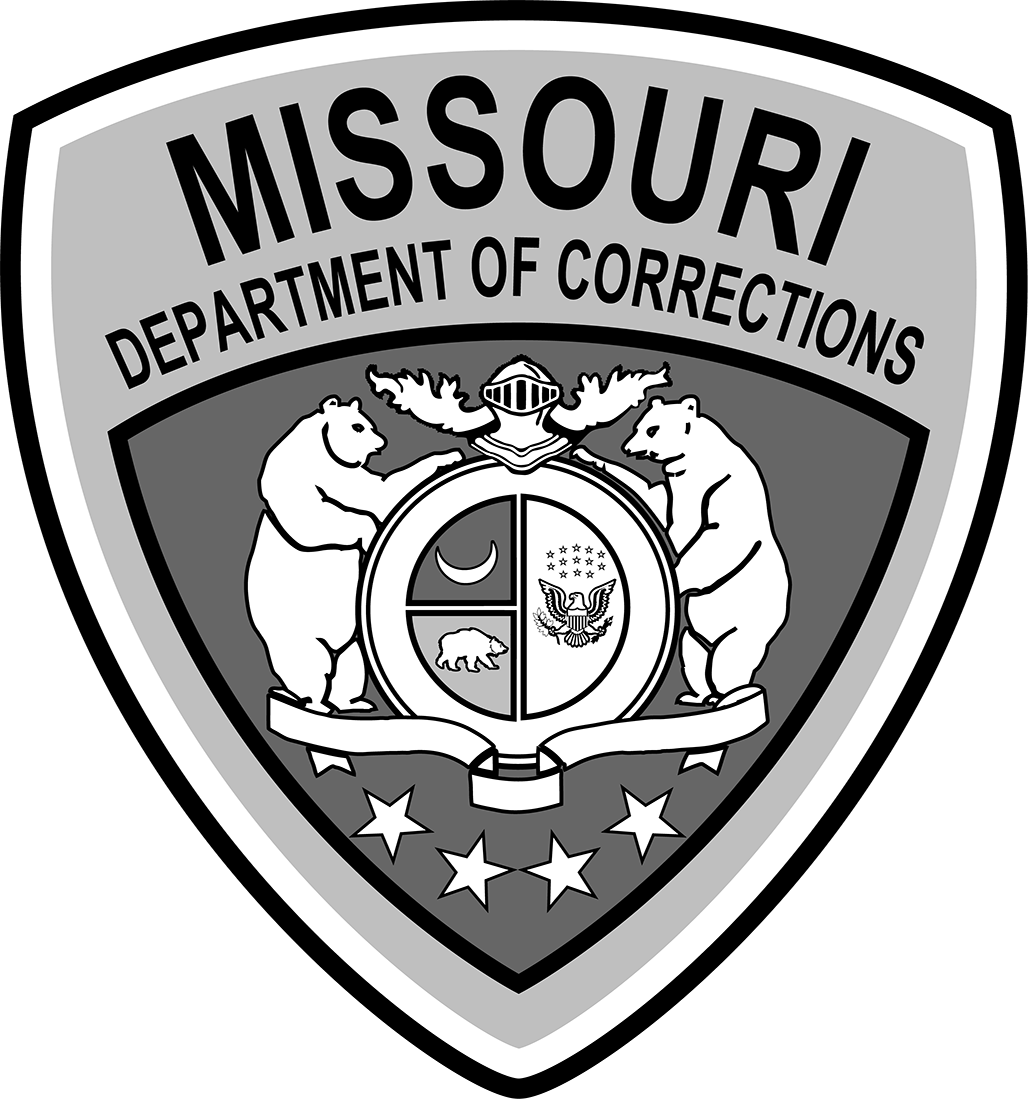 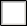 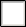 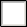 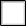 APPLICATION FOR EMPLOYMENTNAME (LAST, FIRST, MI):NAME (LAST, FIRST, MI):NAME (LAST, FIRST, MI):NAME (LAST, FIRST, MI):LAST 4 DIGITS OF SSN:While working or volunteering at this facility, were you terminated or otherwise disciplined or counseled for sexual contact with or sexual harassment of an offender, detainee or resident of the facility? YES   NO	If YES, please explain below.CRIMINAL CHARGES: Have you pled guilty to or been found guilty of engaging in sexual activity or attempted sexual activity involving force or inflicted upon a person unable to consent? This includes, but is not limited to, suspended imposition of sentence (SIS) or the following crimes:FORCIBLE RAPE (OR ATTEMPTED FORCIBLE RAPE)	* STATUTORY RAPE (OR ATTEMPTED STATUTORY RAPE)SEXUAL ASSAULT	* FORCIBLE SODOMY (OR ATTEMPTED FORCIBLE SODOMY)STATUTORY SODOMY (OR ATTEMPTED STATUTORY SODOMY)	* CHILD MOLESTATIONDEVIATE SEXUAL ASSAULT	* SEXUAL MISCONDUCT INVOLVING A CHILDSEXUAL CONDUCT WITH A STUDENT	* SEXUAL MISCONDUCTSEXUAL CONTACT WITH A PRISONER OR OFFENDER	* SEXUAL ABUSE YES    NO If YES, please explain below.CIVIL OR ADMINISTRATIVE CASES: Have you been found to have engaged in sexual activity or attempted sexual activity involving force or inflicted upon a person unable to consent, by a civil or administrative body? This includes any actions taken upon a professional license or a professional registry and any internal investigation results. YES	 NO	If YES, please explain below.HAVE YOU EVER WORKED FOR ANY OTHER LAW ENFORCEMENT, CORRECTIONAL ORGANIZATION OR SECURITY AGENCY?      YES     NO IF YES, COMPLETE BELOW.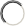 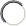 While working or volunteering at this facility, were you terminated or otherwise disciplined or counseled for sexual contact with or sexual harassment of an offender, detainee or resident of the facility? YES   NO	If YES, please explain below.CRIMINAL CHARGES: Have you pled guilty to or been found guilty of engaging in sexual activity or attempted sexual activity involving force or inflicted upon a person unable to consent? This includes, but is not limited to, suspended imposition of sentence (SIS) or the following crimes:FORCIBLE RAPE (OR ATTEMPTED FORCIBLE RAPE)	* STATUTORY RAPE (OR ATTEMPTED STATUTORY RAPE)SEXUAL ASSAULT	* FORCIBLE SODOMY (OR ATTEMPTED FORCIBLE SODOMY)STATUTORY SODOMY (OR ATTEMPTED STATUTORY SODOMY)	* CHILD MOLESTATIONDEVIATE SEXUAL ASSAULT	* SEXUAL MISCONDUCT INVOLVING A CHILDSEXUAL CONDUCT WITH A STUDENT	* SEXUAL MISCONDUCTSEXUAL CONTACT WITH A PRISONER OR OFFENDER	* SEXUAL ABUSE YES    NO If YES, please explain below.CIVIL OR ADMINISTRATIVE CASES: Have you been found to have engaged in sexual activity or attempted sexual activity involving force or inflicted upon a person unable to consent, by a civil or administrative body? This includes any actions taken upon a professional license or a professional registry and any internal investigation results. YES	 NO	If YES, please explain below.HAVE YOU EVER WORKED FOR ANY OTHER LAW ENFORCEMENT, CORRECTIONAL ORGANIZATION OR SECURITY AGENCY?      YES     NO IF YES, COMPLETE BELOW.While working or volunteering at this facility, were you terminated or otherwise disciplined or counseled for sexual contact with or sexual harassment of an offender, detainee or resident of the facility? YES   NO	If YES, please explain below.CRIMINAL CHARGES: Have you pled guilty to or been found guilty of engaging in sexual activity or attempted sexual activity involving force or inflicted upon a person unable to consent? This includes, but is not limited to, suspended imposition of sentence (SIS) or the following crimes:FORCIBLE RAPE (OR ATTEMPTED FORCIBLE RAPE)	* STATUTORY RAPE (OR ATTEMPTED STATUTORY RAPE)SEXUAL ASSAULT	* FORCIBLE SODOMY (OR ATTEMPTED FORCIBLE SODOMY)STATUTORY SODOMY (OR ATTEMPTED STATUTORY SODOMY)	* CHILD MOLESTATIONDEVIATE SEXUAL ASSAULT	* SEXUAL MISCONDUCT INVOLVING A CHILDSEXUAL CONDUCT WITH A STUDENT	* SEXUAL MISCONDUCTSEXUAL CONTACT WITH A PRISONER OR OFFENDER	* SEXUAL ABUSE YES    NO If YES, please explain below.CIVIL OR ADMINISTRATIVE CASES: Have you been found to have engaged in sexual activity or attempted sexual activity involving force or inflicted upon a person unable to consent, by a civil or administrative body? This includes any actions taken upon a professional license or a professional registry and any internal investigation results. YES	 NO	If YES, please explain below.HAVE YOU EVER WORKED FOR ANY OTHER LAW ENFORCEMENT, CORRECTIONAL ORGANIZATION OR SECURITY AGENCY?      YES     NO IF YES, COMPLETE BELOW.While working or volunteering at this facility, were you terminated or otherwise disciplined or counseled for sexual contact with or sexual harassment of an offender, detainee or resident of the facility? YES   NO	If YES, please explain below.CRIMINAL CHARGES: Have you pled guilty to or been found guilty of engaging in sexual activity or attempted sexual activity involving force or inflicted upon a person unable to consent? This includes, but is not limited to, suspended imposition of sentence (SIS) or the following crimes:FORCIBLE RAPE (OR ATTEMPTED FORCIBLE RAPE)	* STATUTORY RAPE (OR ATTEMPTED STATUTORY RAPE)SEXUAL ASSAULT	* FORCIBLE SODOMY (OR ATTEMPTED FORCIBLE SODOMY)STATUTORY SODOMY (OR ATTEMPTED STATUTORY SODOMY)	* CHILD MOLESTATIONDEVIATE SEXUAL ASSAULT	* SEXUAL MISCONDUCT INVOLVING A CHILDSEXUAL CONDUCT WITH A STUDENT	* SEXUAL MISCONDUCTSEXUAL CONTACT WITH A PRISONER OR OFFENDER	* SEXUAL ABUSE YES    NO If YES, please explain below.CIVIL OR ADMINISTRATIVE CASES: Have you been found to have engaged in sexual activity or attempted sexual activity involving force or inflicted upon a person unable to consent, by a civil or administrative body? This includes any actions taken upon a professional license or a professional registry and any internal investigation results. YES	 NO	If YES, please explain below.HAVE YOU EVER WORKED FOR ANY OTHER LAW ENFORCEMENT, CORRECTIONAL ORGANIZATION OR SECURITY AGENCY?      YES     NO IF YES, COMPLETE BELOW.While working or volunteering at this facility, were you terminated or otherwise disciplined or counseled for sexual contact with or sexual harassment of an offender, detainee or resident of the facility? YES   NO	If YES, please explain below.CRIMINAL CHARGES: Have you pled guilty to or been found guilty of engaging in sexual activity or attempted sexual activity involving force or inflicted upon a person unable to consent? This includes, but is not limited to, suspended imposition of sentence (SIS) or the following crimes:FORCIBLE RAPE (OR ATTEMPTED FORCIBLE RAPE)	* STATUTORY RAPE (OR ATTEMPTED STATUTORY RAPE)SEXUAL ASSAULT	* FORCIBLE SODOMY (OR ATTEMPTED FORCIBLE SODOMY)STATUTORY SODOMY (OR ATTEMPTED STATUTORY SODOMY)	* CHILD MOLESTATIONDEVIATE SEXUAL ASSAULT	* SEXUAL MISCONDUCT INVOLVING A CHILDSEXUAL CONDUCT WITH A STUDENT	* SEXUAL MISCONDUCTSEXUAL CONTACT WITH A PRISONER OR OFFENDER	* SEXUAL ABUSE YES    NO If YES, please explain below.CIVIL OR ADMINISTRATIVE CASES: Have you been found to have engaged in sexual activity or attempted sexual activity involving force or inflicted upon a person unable to consent, by a civil or administrative body? This includes any actions taken upon a professional license or a professional registry and any internal investigation results. YES	 NO	If YES, please explain below.HAVE YOU EVER WORKED FOR ANY OTHER LAW ENFORCEMENT, CORRECTIONAL ORGANIZATION OR SECURITY AGENCY?      YES     NO IF YES, COMPLETE BELOW.While working or volunteering at this facility, were you terminated or otherwise disciplined or counseled for sexual contact with or sexual harassment of an offender, detainee or resident of the facility? YES   NO	If YES, please explain below.CRIMINAL CHARGES: Have you pled guilty to or been found guilty of engaging in sexual activity or attempted sexual activity involving force or inflicted upon a person unable to consent? This includes, but is not limited to, suspended imposition of sentence (SIS) or the following crimes:FORCIBLE RAPE (OR ATTEMPTED FORCIBLE RAPE)	* STATUTORY RAPE (OR ATTEMPTED STATUTORY RAPE)SEXUAL ASSAULT	* FORCIBLE SODOMY (OR ATTEMPTED FORCIBLE SODOMY)STATUTORY SODOMY (OR ATTEMPTED STATUTORY SODOMY)	* CHILD MOLESTATIONDEVIATE SEXUAL ASSAULT	* SEXUAL MISCONDUCT INVOLVING A CHILDSEXUAL CONDUCT WITH A STUDENT	* SEXUAL MISCONDUCTSEXUAL CONTACT WITH A PRISONER OR OFFENDER	* SEXUAL ABUSE YES    NO If YES, please explain below.CIVIL OR ADMINISTRATIVE CASES: Have you been found to have engaged in sexual activity or attempted sexual activity involving force or inflicted upon a person unable to consent, by a civil or administrative body? This includes any actions taken upon a professional license or a professional registry and any internal investigation results. YES	 NO	If YES, please explain below.HAVE YOU EVER WORKED FOR ANY OTHER LAW ENFORCEMENT, CORRECTIONAL ORGANIZATION OR SECURITY AGENCY?      YES     NO IF YES, COMPLETE BELOW.While working or volunteering at this facility, were you terminated or otherwise disciplined or counseled for sexual contact with or sexual harassment of an offender, detainee or resident of the facility? YES   NO	If YES, please explain below.CRIMINAL CHARGES: Have you pled guilty to or been found guilty of engaging in sexual activity or attempted sexual activity involving force or inflicted upon a person unable to consent? This includes, but is not limited to, suspended imposition of sentence (SIS) or the following crimes:FORCIBLE RAPE (OR ATTEMPTED FORCIBLE RAPE)	* STATUTORY RAPE (OR ATTEMPTED STATUTORY RAPE)SEXUAL ASSAULT	* FORCIBLE SODOMY (OR ATTEMPTED FORCIBLE SODOMY)STATUTORY SODOMY (OR ATTEMPTED STATUTORY SODOMY)	* CHILD MOLESTATIONDEVIATE SEXUAL ASSAULT	* SEXUAL MISCONDUCT INVOLVING A CHILDSEXUAL CONDUCT WITH A STUDENT	* SEXUAL MISCONDUCTSEXUAL CONTACT WITH A PRISONER OR OFFENDER	* SEXUAL ABUSE YES    NO If YES, please explain below.CIVIL OR ADMINISTRATIVE CASES: Have you been found to have engaged in sexual activity or attempted sexual activity involving force or inflicted upon a person unable to consent, by a civil or administrative body? This includes any actions taken upon a professional license or a professional registry and any internal investigation results. YES	 NO	If YES, please explain below.HAVE YOU EVER WORKED FOR ANY OTHER LAW ENFORCEMENT, CORRECTIONAL ORGANIZATION OR SECURITY AGENCY?      YES     NO IF YES, COMPLETE BELOW.While working or volunteering at this facility, were you terminated or otherwise disciplined or counseled for sexual contact with or sexual harassment of an offender, detainee or resident of the facility? YES   NO	If YES, please explain below.CRIMINAL CHARGES: Have you pled guilty to or been found guilty of engaging in sexual activity or attempted sexual activity involving force or inflicted upon a person unable to consent? This includes, but is not limited to, suspended imposition of sentence (SIS) or the following crimes:FORCIBLE RAPE (OR ATTEMPTED FORCIBLE RAPE)	* STATUTORY RAPE (OR ATTEMPTED STATUTORY RAPE)SEXUAL ASSAULT	* FORCIBLE SODOMY (OR ATTEMPTED FORCIBLE SODOMY)STATUTORY SODOMY (OR ATTEMPTED STATUTORY SODOMY)	* CHILD MOLESTATIONDEVIATE SEXUAL ASSAULT	* SEXUAL MISCONDUCT INVOLVING A CHILDSEXUAL CONDUCT WITH A STUDENT	* SEXUAL MISCONDUCTSEXUAL CONTACT WITH A PRISONER OR OFFENDER	* SEXUAL ABUSE YES    NO If YES, please explain below.CIVIL OR ADMINISTRATIVE CASES: Have you been found to have engaged in sexual activity or attempted sexual activity involving force or inflicted upon a person unable to consent, by a civil or administrative body? This includes any actions taken upon a professional license or a professional registry and any internal investigation results. YES	 NO	If YES, please explain below.HAVE YOU EVER WORKED FOR ANY OTHER LAW ENFORCEMENT, CORRECTIONAL ORGANIZATION OR SECURITY AGENCY?      YES     NO IF YES, COMPLETE BELOW.While working or volunteering at this facility, were you terminated or otherwise disciplined or counseled for sexual contact with or sexual harassment of an offender, detainee or resident of the facility? YES   NO	If YES, please explain below.CRIMINAL CHARGES: Have you pled guilty to or been found guilty of engaging in sexual activity or attempted sexual activity involving force or inflicted upon a person unable to consent? This includes, but is not limited to, suspended imposition of sentence (SIS) or the following crimes:FORCIBLE RAPE (OR ATTEMPTED FORCIBLE RAPE)	* STATUTORY RAPE (OR ATTEMPTED STATUTORY RAPE)SEXUAL ASSAULT	* FORCIBLE SODOMY (OR ATTEMPTED FORCIBLE SODOMY)STATUTORY SODOMY (OR ATTEMPTED STATUTORY SODOMY)	* CHILD MOLESTATIONDEVIATE SEXUAL ASSAULT	* SEXUAL MISCONDUCT INVOLVING A CHILDSEXUAL CONDUCT WITH A STUDENT	* SEXUAL MISCONDUCTSEXUAL CONTACT WITH A PRISONER OR OFFENDER	* SEXUAL ABUSE YES    NO If YES, please explain below.CIVIL OR ADMINISTRATIVE CASES: Have you been found to have engaged in sexual activity or attempted sexual activity involving force or inflicted upon a person unable to consent, by a civil or administrative body? This includes any actions taken upon a professional license or a professional registry and any internal investigation results. YES	 NO	If YES, please explain below.HAVE YOU EVER WORKED FOR ANY OTHER LAW ENFORCEMENT, CORRECTIONAL ORGANIZATION OR SECURITY AGENCY?      YES     NO IF YES, COMPLETE BELOW.While working or volunteering at this facility, were you terminated or otherwise disciplined or counseled for sexual contact with or sexual harassment of an offender, detainee or resident of the facility? YES   NO	If YES, please explain below.CRIMINAL CHARGES: Have you pled guilty to or been found guilty of engaging in sexual activity or attempted sexual activity involving force or inflicted upon a person unable to consent? This includes, but is not limited to, suspended imposition of sentence (SIS) or the following crimes:FORCIBLE RAPE (OR ATTEMPTED FORCIBLE RAPE)	* STATUTORY RAPE (OR ATTEMPTED STATUTORY RAPE)SEXUAL ASSAULT	* FORCIBLE SODOMY (OR ATTEMPTED FORCIBLE SODOMY)STATUTORY SODOMY (OR ATTEMPTED STATUTORY SODOMY)	* CHILD MOLESTATIONDEVIATE SEXUAL ASSAULT	* SEXUAL MISCONDUCT INVOLVING A CHILDSEXUAL CONDUCT WITH A STUDENT	* SEXUAL MISCONDUCTSEXUAL CONTACT WITH A PRISONER OR OFFENDER	* SEXUAL ABUSE YES    NO If YES, please explain below.CIVIL OR ADMINISTRATIVE CASES: Have you been found to have engaged in sexual activity or attempted sexual activity involving force or inflicted upon a person unable to consent, by a civil or administrative body? This includes any actions taken upon a professional license or a professional registry and any internal investigation results. YES	 NO	If YES, please explain below.HAVE YOU EVER WORKED FOR ANY OTHER LAW ENFORCEMENT, CORRECTIONAL ORGANIZATION OR SECURITY AGENCY?      YES     NO IF YES, COMPLETE BELOW.While working or volunteering at this facility, were you terminated or otherwise disciplined or counseled for sexual contact with or sexual harassment of an offender, detainee or resident of the facility? YES   NO	If YES, please explain below.CRIMINAL CHARGES: Have you pled guilty to or been found guilty of engaging in sexual activity or attempted sexual activity involving force or inflicted upon a person unable to consent? This includes, but is not limited to, suspended imposition of sentence (SIS) or the following crimes:FORCIBLE RAPE (OR ATTEMPTED FORCIBLE RAPE)	* STATUTORY RAPE (OR ATTEMPTED STATUTORY RAPE)SEXUAL ASSAULT	* FORCIBLE SODOMY (OR ATTEMPTED FORCIBLE SODOMY)STATUTORY SODOMY (OR ATTEMPTED STATUTORY SODOMY)	* CHILD MOLESTATIONDEVIATE SEXUAL ASSAULT	* SEXUAL MISCONDUCT INVOLVING A CHILDSEXUAL CONDUCT WITH A STUDENT	* SEXUAL MISCONDUCTSEXUAL CONTACT WITH A PRISONER OR OFFENDER	* SEXUAL ABUSE YES    NO If YES, please explain below.CIVIL OR ADMINISTRATIVE CASES: Have you been found to have engaged in sexual activity or attempted sexual activity involving force or inflicted upon a person unable to consent, by a civil or administrative body? This includes any actions taken upon a professional license or a professional registry and any internal investigation results. YES	 NO	If YES, please explain below.HAVE YOU EVER WORKED FOR ANY OTHER LAW ENFORCEMENT, CORRECTIONAL ORGANIZATION OR SECURITY AGENCY?      YES     NO IF YES, COMPLETE BELOW.While working or volunteering at this facility, were you terminated or otherwise disciplined or counseled for sexual contact with or sexual harassment of an offender, detainee or resident of the facility? YES   NO	If YES, please explain below.CRIMINAL CHARGES: Have you pled guilty to or been found guilty of engaging in sexual activity or attempted sexual activity involving force or inflicted upon a person unable to consent? This includes, but is not limited to, suspended imposition of sentence (SIS) or the following crimes:FORCIBLE RAPE (OR ATTEMPTED FORCIBLE RAPE)	* STATUTORY RAPE (OR ATTEMPTED STATUTORY RAPE)SEXUAL ASSAULT	* FORCIBLE SODOMY (OR ATTEMPTED FORCIBLE SODOMY)STATUTORY SODOMY (OR ATTEMPTED STATUTORY SODOMY)	* CHILD MOLESTATIONDEVIATE SEXUAL ASSAULT	* SEXUAL MISCONDUCT INVOLVING A CHILDSEXUAL CONDUCT WITH A STUDENT	* SEXUAL MISCONDUCTSEXUAL CONTACT WITH A PRISONER OR OFFENDER	* SEXUAL ABUSE YES    NO If YES, please explain below.CIVIL OR ADMINISTRATIVE CASES: Have you been found to have engaged in sexual activity or attempted sexual activity involving force or inflicted upon a person unable to consent, by a civil or administrative body? This includes any actions taken upon a professional license or a professional registry and any internal investigation results. YES	 NO	If YES, please explain below.HAVE YOU EVER WORKED FOR ANY OTHER LAW ENFORCEMENT, CORRECTIONAL ORGANIZATION OR SECURITY AGENCY?      YES     NO IF YES, COMPLETE BELOW.EMPLOYER NAMEBEGIN EMPLOYMENT DATEBEGIN EMPLOYMENT DATEEND  EMPLOYMENT DATEEND  EMPLOYMENT DATEEND  EMPLOYMENT DATEEND  EMPLOYMENT DATEEMPLOYER ADDRESS AND PHONE NUMBEREMPLOYER ADDRESS AND PHONE NUMBEREMPLOYER ADDRESS AND PHONE NUMBERREASON FOR LEAVINGREASON FOR LEAVINGD. EDUCATIOND. EDUCATIOND. EDUCATIOND. EDUCATIOND. EDUCATIOND. EDUCATIOND. EDUCATIOND. EDUCATIOND. EDUCATIOND. EDUCATIOND. EDUCATIOND. EDUCATIONHIGH SCHOOL GRADUATE OR CERTIFICATE?   YES	 NOLIST ALL VOCATIONAL SCHOOLS AND COLLEGES OR UNIVERSITIES ATTENDED (ATTACH TRANSCRIPTS)HIGH SCHOOL GRADUATE OR CERTIFICATE?   YES	 NOLIST ALL VOCATIONAL SCHOOLS AND COLLEGES OR UNIVERSITIES ATTENDED (ATTACH TRANSCRIPTS)HIGH SCHOOL GRADUATE OR CERTIFICATE?   YES	 NOLIST ALL VOCATIONAL SCHOOLS AND COLLEGES OR UNIVERSITIES ATTENDED (ATTACH TRANSCRIPTS)HIGH SCHOOL GRADUATE OR CERTIFICATE?   YES	 NOLIST ALL VOCATIONAL SCHOOLS AND COLLEGES OR UNIVERSITIES ATTENDED (ATTACH TRANSCRIPTS)HIGH SCHOOL GRADUATE OR CERTIFICATE?   YES	 NOLIST ALL VOCATIONAL SCHOOLS AND COLLEGES OR UNIVERSITIES ATTENDED (ATTACH TRANSCRIPTS)HIGH SCHOOL GRADUATE OR CERTIFICATE?   YES	 NOLIST ALL VOCATIONAL SCHOOLS AND COLLEGES OR UNIVERSITIES ATTENDED (ATTACH TRANSCRIPTS)HIGH SCHOOL GRADUATE OR CERTIFICATE?   YES	 NOLIST ALL VOCATIONAL SCHOOLS AND COLLEGES OR UNIVERSITIES ATTENDED (ATTACH TRANSCRIPTS)HIGH SCHOOL GRADUATE OR CERTIFICATE?   YES	 NOLIST ALL VOCATIONAL SCHOOLS AND COLLEGES OR UNIVERSITIES ATTENDED (ATTACH TRANSCRIPTS)HIGH SCHOOL GRADUATE OR CERTIFICATE?   YES	 NOLIST ALL VOCATIONAL SCHOOLS AND COLLEGES OR UNIVERSITIES ATTENDED (ATTACH TRANSCRIPTS)HIGH SCHOOL GRADUATE OR CERTIFICATE?   YES	 NOLIST ALL VOCATIONAL SCHOOLS AND COLLEGES OR UNIVERSITIES ATTENDED (ATTACH TRANSCRIPTS)HIGH SCHOOL GRADUATE OR CERTIFICATE?   YES	 NOLIST ALL VOCATIONAL SCHOOLS AND COLLEGES OR UNIVERSITIES ATTENDED (ATTACH TRANSCRIPTS)HIGH SCHOOL GRADUATE OR CERTIFICATE?   YES	 NOLIST ALL VOCATIONAL SCHOOLS AND COLLEGES OR UNIVERSITIES ATTENDED (ATTACH TRANSCRIPTS)NAME AND LOCATIONNAME AND LOCATIONBEGIN DATE (MO/YR)BEGIN DATE (MO/YR)BEGIN DATE (MO/YR)BEGIN DATE (MO/YR)END DATE (MO/YR)END DATE (MO/YR)HOURSDEGREE EARNED(include any certificates or license(s) received)DEGREE EARNED(include any certificates or license(s) received)DEGREE EARNED(include any certificates or license(s) received)HAVE YOU RECEIVED ANY CERTIFICATE(S) OR LICENSE(S)?HAVE YOU RECEIVED ANY CERTIFICATE(S) OR LICENSE(S)?YESYESNOIF YES, LIST BELOW.IF YES, LIST BELOW.IF YES, LIST BELOW.IF YES, LIST BELOW.NAME (LAST, FIRST, MI):NAME (LAST, FIRST, MI):NAME (LAST, FIRST, MI):NAME (LAST, FIRST, MI):NAME (LAST, FIRST, MI):NAME (LAST, FIRST, MI):NAME (LAST, FIRST, MI):LAST 4 DIGITS OF SSN:E. EMPLOYMENT RECORDE. EMPLOYMENT RECORDE. EMPLOYMENT RECORDE. EMPLOYMENT RECORDE. EMPLOYMENT RECORDE. EMPLOYMENT RECORDE. EMPLOYMENT RECORDE. EMPLOYMENT RECORDE. EMPLOYMENT RECORDE. EMPLOYMENT RECORDE. EMPLOYMENT RECORDE. EMPLOYMENT RECORDE. EMPLOYMENT RECORDWERE YOU EVER DISCHARGED OR ASKED TO RESIGN FROM ANY JOB?    YES     NO IF YES, PLEASE COMPLETE BELOW.WERE YOU EVER DISCHARGED OR ASKED TO RESIGN FROM ANY JOB?    YES     NO IF YES, PLEASE COMPLETE BELOW.WERE YOU EVER DISCHARGED OR ASKED TO RESIGN FROM ANY JOB?    YES     NO IF YES, PLEASE COMPLETE BELOW.WERE YOU EVER DISCHARGED OR ASKED TO RESIGN FROM ANY JOB?    YES     NO IF YES, PLEASE COMPLETE BELOW.WERE YOU EVER DISCHARGED OR ASKED TO RESIGN FROM ANY JOB?    YES     NO IF YES, PLEASE COMPLETE BELOW.WERE YOU EVER DISCHARGED OR ASKED TO RESIGN FROM ANY JOB?    YES     NO IF YES, PLEASE COMPLETE BELOW.WERE YOU EVER DISCHARGED OR ASKED TO RESIGN FROM ANY JOB?    YES     NO IF YES, PLEASE COMPLETE BELOW.WERE YOU EVER DISCHARGED OR ASKED TO RESIGN FROM ANY JOB?    YES     NO IF YES, PLEASE COMPLETE BELOW.WERE YOU EVER DISCHARGED OR ASKED TO RESIGN FROM ANY JOB?    YES     NO IF YES, PLEASE COMPLETE BELOW.WERE YOU EVER DISCHARGED OR ASKED TO RESIGN FROM ANY JOB?    YES     NO IF YES, PLEASE COMPLETE BELOW.WERE YOU EVER DISCHARGED OR ASKED TO RESIGN FROM ANY JOB?    YES     NO IF YES, PLEASE COMPLETE BELOW.WERE YOU EVER DISCHARGED OR ASKED TO RESIGN FROM ANY JOB?    YES     NO IF YES, PLEASE COMPLETE BELOW.WERE YOU EVER DISCHARGED OR ASKED TO RESIGN FROM ANY JOB?    YES     NO IF YES, PLEASE COMPLETE BELOW.EMPLOYER NAMEEMPLOYER PHONE NUMBEREMPLOYER PHONE NUMBEREMPLOYER PHONE NUMBEREMPLOYER ADDRESSEMPLOYER ADDRESSEMPLOYER ADDRESSEMPLOYER ADDRESSEXPLAIN CIRCUMSTANCESEXPLAIN CIRCUMSTANCESEXPLAIN CIRCUMSTANCESEXPLAIN CIRCUMSTANCESEXPLAIN CIRCUMSTANCESEMPLOYERS:Starting with your most recent employer, list in order ALL EMPLOYMENT INFORMATION for the past 10 years. INCLUDE EXPERIENCE RELEVANT TO THE POSITION FOR WHICH YOU ARE APPLYING, even if it occurred more than 10 years ago. There should be no unexplained gaps of employment. Indicate where each record of experience may be verified. FAILURE TO PROVIDE COMPLETE ADDRESS AND PHONE NUMBERS WILL DELAY PROCESSING TIME. Attach additional pages if necessary.EMPLOYERS:Starting with your most recent employer, list in order ALL EMPLOYMENT INFORMATION for the past 10 years. INCLUDE EXPERIENCE RELEVANT TO THE POSITION FOR WHICH YOU ARE APPLYING, even if it occurred more than 10 years ago. There should be no unexplained gaps of employment. Indicate where each record of experience may be verified. FAILURE TO PROVIDE COMPLETE ADDRESS AND PHONE NUMBERS WILL DELAY PROCESSING TIME. Attach additional pages if necessary.EMPLOYERS:Starting with your most recent employer, list in order ALL EMPLOYMENT INFORMATION for the past 10 years. INCLUDE EXPERIENCE RELEVANT TO THE POSITION FOR WHICH YOU ARE APPLYING, even if it occurred more than 10 years ago. There should be no unexplained gaps of employment. Indicate where each record of experience may be verified. FAILURE TO PROVIDE COMPLETE ADDRESS AND PHONE NUMBERS WILL DELAY PROCESSING TIME. Attach additional pages if necessary.EMPLOYERS:Starting with your most recent employer, list in order ALL EMPLOYMENT INFORMATION for the past 10 years. INCLUDE EXPERIENCE RELEVANT TO THE POSITION FOR WHICH YOU ARE APPLYING, even if it occurred more than 10 years ago. There should be no unexplained gaps of employment. Indicate where each record of experience may be verified. FAILURE TO PROVIDE COMPLETE ADDRESS AND PHONE NUMBERS WILL DELAY PROCESSING TIME. Attach additional pages if necessary.EMPLOYERS:Starting with your most recent employer, list in order ALL EMPLOYMENT INFORMATION for the past 10 years. INCLUDE EXPERIENCE RELEVANT TO THE POSITION FOR WHICH YOU ARE APPLYING, even if it occurred more than 10 years ago. There should be no unexplained gaps of employment. Indicate where each record of experience may be verified. FAILURE TO PROVIDE COMPLETE ADDRESS AND PHONE NUMBERS WILL DELAY PROCESSING TIME. Attach additional pages if necessary.EMPLOYERS:Starting with your most recent employer, list in order ALL EMPLOYMENT INFORMATION for the past 10 years. INCLUDE EXPERIENCE RELEVANT TO THE POSITION FOR WHICH YOU ARE APPLYING, even if it occurred more than 10 years ago. There should be no unexplained gaps of employment. Indicate where each record of experience may be verified. FAILURE TO PROVIDE COMPLETE ADDRESS AND PHONE NUMBERS WILL DELAY PROCESSING TIME. Attach additional pages if necessary.EMPLOYERS:Starting with your most recent employer, list in order ALL EMPLOYMENT INFORMATION for the past 10 years. INCLUDE EXPERIENCE RELEVANT TO THE POSITION FOR WHICH YOU ARE APPLYING, even if it occurred more than 10 years ago. There should be no unexplained gaps of employment. Indicate where each record of experience may be verified. FAILURE TO PROVIDE COMPLETE ADDRESS AND PHONE NUMBERS WILL DELAY PROCESSING TIME. Attach additional pages if necessary.EMPLOYERS:Starting with your most recent employer, list in order ALL EMPLOYMENT INFORMATION for the past 10 years. INCLUDE EXPERIENCE RELEVANT TO THE POSITION FOR WHICH YOU ARE APPLYING, even if it occurred more than 10 years ago. There should be no unexplained gaps of employment. Indicate where each record of experience may be verified. FAILURE TO PROVIDE COMPLETE ADDRESS AND PHONE NUMBERS WILL DELAY PROCESSING TIME. Attach additional pages if necessary.EMPLOYERS:Starting with your most recent employer, list in order ALL EMPLOYMENT INFORMATION for the past 10 years. INCLUDE EXPERIENCE RELEVANT TO THE POSITION FOR WHICH YOU ARE APPLYING, even if it occurred more than 10 years ago. There should be no unexplained gaps of employment. Indicate where each record of experience may be verified. FAILURE TO PROVIDE COMPLETE ADDRESS AND PHONE NUMBERS WILL DELAY PROCESSING TIME. Attach additional pages if necessary.EMPLOYERS:Starting with your most recent employer, list in order ALL EMPLOYMENT INFORMATION for the past 10 years. INCLUDE EXPERIENCE RELEVANT TO THE POSITION FOR WHICH YOU ARE APPLYING, even if it occurred more than 10 years ago. There should be no unexplained gaps of employment. Indicate where each record of experience may be verified. FAILURE TO PROVIDE COMPLETE ADDRESS AND PHONE NUMBERS WILL DELAY PROCESSING TIME. Attach additional pages if necessary.EMPLOYERS:Starting with your most recent employer, list in order ALL EMPLOYMENT INFORMATION for the past 10 years. INCLUDE EXPERIENCE RELEVANT TO THE POSITION FOR WHICH YOU ARE APPLYING, even if it occurred more than 10 years ago. There should be no unexplained gaps of employment. Indicate where each record of experience may be verified. FAILURE TO PROVIDE COMPLETE ADDRESS AND PHONE NUMBERS WILL DELAY PROCESSING TIME. Attach additional pages if necessary.EMPLOYERS:Starting with your most recent employer, list in order ALL EMPLOYMENT INFORMATION for the past 10 years. INCLUDE EXPERIENCE RELEVANT TO THE POSITION FOR WHICH YOU ARE APPLYING, even if it occurred more than 10 years ago. There should be no unexplained gaps of employment. Indicate where each record of experience may be verified. FAILURE TO PROVIDE COMPLETE ADDRESS AND PHONE NUMBERS WILL DELAY PROCESSING TIME. Attach additional pages if necessary.EMPLOYERS:Starting with your most recent employer, list in order ALL EMPLOYMENT INFORMATION for the past 10 years. INCLUDE EXPERIENCE RELEVANT TO THE POSITION FOR WHICH YOU ARE APPLYING, even if it occurred more than 10 years ago. There should be no unexplained gaps of employment. Indicate where each record of experience may be verified. FAILURE TO PROVIDE COMPLETE ADDRESS AND PHONE NUMBERS WILL DELAY PROCESSING TIME. Attach additional pages if necessary.EMPLOYER'S NAMEEMPLOYER'S NAMEEMPLOYER'S NAMEEMPLOYER'S NAMEEMPLOYER'S NAMEEMPLOYER'S NAMETYPE OF BUSINESSTYPE OF BUSINESSTYPE OF BUSINESSTYPE OF BUSINESSTYPE OF BUSINESSTYPE OF BUSINESSTYPE OF BUSINESSSTREET ADDRESSSTREET ADDRESSSTREET ADDRESSSTREET ADDRESSSTREET ADDRESSSTREET ADDRESSSTREET ADDRESSSTREET ADDRESSSTREET ADDRESSSTREET ADDRESSSTREET ADDRESSSTREET ADDRESSSTREET ADDRESSCITYCITYSTATEZIP CODEZIP CODEZIP CODEZIP CODEFROM (MO/YR)FROM (MO/YR)TO (MO/YR)AVERAGE HOURS WORKED PER WEEKAVERAGE HOURS WORKED PER WEEKAVERAGE HOURS WORKED PER WEEKPOSITION HELDPOSITION HELDPOSITION HELDPOSITION HELDPOSITION HELDPOSITION HELDSUPERVISOR'S NAMESUPERVISOR'S NAMESUPERVISOR'S NAMESUPERVISOR'S NAMESUPERVISOR'S NAMEPHONE NUMBERPHONE NUMBERDESCRIPTION OF DUTIESDESCRIPTION OF DUTIESDESCRIPTION OF DUTIESDESCRIPTION OF DUTIESDESCRIPTION OF DUTIESDESCRIPTION OF DUTIESDESCRIPTION OF DUTIESDESCRIPTION OF DUTIESDESCRIPTION OF DUTIESDESCRIPTION OF DUTIESDESCRIPTION OF DUTIESDESCRIPTION OF DUTIESDESCRIPTION OF DUTIESREASON FOR LEAVINGREASON FOR LEAVINGREASON FOR LEAVINGREASON FOR LEAVINGREASON FOR LEAVINGREASON FOR LEAVINGREASON FOR LEAVINGREASON FOR LEAVINGREASON FOR LEAVINGREASON FOR LEAVINGREASON FOR LEAVINGREASON FOR LEAVINGREASON FOR LEAVINGEMPLOYER'S NAMEEMPLOYER'S NAMEEMPLOYER'S NAMEEMPLOYER'S NAMEEMPLOYER'S NAMEEMPLOYER'S NAMETYPE OF BUSINESSTYPE OF BUSINESSTYPE OF BUSINESSTYPE OF BUSINESSTYPE OF BUSINESSTYPE OF BUSINESSTYPE OF BUSINESSSTREET ADDRESSSTREET ADDRESSSTREET ADDRESSSTREET ADDRESSSTREET ADDRESSSTREET ADDRESSSTREET ADDRESSSTREET ADDRESSSTREET ADDRESSSTREET ADDRESSSTREET ADDRESSSTREET ADDRESSSTREET ADDRESSCITYCITYSTATEZIP CODEZIP CODEZIP CODEZIP CODEFROM (MO/YR)FROM (MO/YR)TO (MO/YR)AVERAGE HOURS WORKED PER WEEKAVERAGE HOURS WORKED PER WEEKAVERAGE HOURS WORKED PER WEEKPOSITION HELDPOSITION HELDPOSITION HELDPOSITION HELDPOSITION HELDPOSITION HELDSUPERVISOR'S NAMESUPERVISOR'S NAMESUPERVISOR'S NAMESUPERVISOR'S NAMESUPERVISOR'S NAMEPHONE NUMBERPHONE NUMBERDESCRIPTION OF DUTIESDESCRIPTION OF DUTIESDESCRIPTION OF DUTIESDESCRIPTION OF DUTIESDESCRIPTION OF DUTIESDESCRIPTION OF DUTIESDESCRIPTION OF DUTIESDESCRIPTION OF DUTIESDESCRIPTION OF DUTIESDESCRIPTION OF DUTIESDESCRIPTION OF DUTIESDESCRIPTION OF DUTIESDESCRIPTION OF DUTIESREASON FOR LEAVINGREASON FOR LEAVINGREASON FOR LEAVINGREASON FOR LEAVINGREASON FOR LEAVINGREASON FOR LEAVINGREASON FOR LEAVINGREASON FOR LEAVINGREASON FOR LEAVINGREASON FOR LEAVINGREASON FOR LEAVINGREASON FOR LEAVINGREASON FOR LEAVINGNAME (LAST, FIRST, MI):NAME (LAST, FIRST, MI):NAME (LAST, FIRST, MI):NAME (LAST, FIRST, MI):NAME (LAST, FIRST, MI):NAME (LAST, FIRST, MI):LAST 4 DIGITS OF SSN:EMPLOYER'S NAMEEMPLOYER'S NAMEEMPLOYER'S NAMEEMPLOYER'S NAMETYPE OF BUSINESSTYPE OF BUSINESSTYPE OF BUSINESSTYPE OF BUSINESSTYPE OF BUSINESSTYPE OF BUSINESSSTREET ADDRESSSTREET ADDRESSSTREET ADDRESSSTREET ADDRESSSTREET ADDRESSSTREET ADDRESSSTREET ADDRESSSTREET ADDRESSSTREET ADDRESSSTREET ADDRESSCITYSTATEZIP CODEZIP CODEZIP CODEFROM (MO/YR)TO (MO/YR)AVERAGE HOURS WORKED PER WEEKAVERAGE HOURS WORKED PER WEEKAVERAGE HOURS WORKED PER WEEKPOSITION HELDPOSITION HELDPOSITION HELDPOSITION HELDSUPERVISOR'S NAMESUPERVISOR'S NAMESUPERVISOR'S NAMESUPERVISOR'S NAMEPHONE NUMBERPHONE NUMBERDESCRIPTION OF DUTIESDESCRIPTION OF DUTIESDESCRIPTION OF DUTIESDESCRIPTION OF DUTIESDESCRIPTION OF DUTIESDESCRIPTION OF DUTIESDESCRIPTION OF DUTIESDESCRIPTION OF DUTIESDESCRIPTION OF DUTIESDESCRIPTION OF DUTIESREASON FOR LEAVINGREASON FOR LEAVINGREASON FOR LEAVINGREASON FOR LEAVINGREASON FOR LEAVINGREASON FOR LEAVINGREASON FOR LEAVINGREASON FOR LEAVINGREASON FOR LEAVINGREASON FOR LEAVINGEMPLOYER'S NAMEEMPLOYER'S NAMEEMPLOYER'S NAMEEMPLOYER'S NAMETYPE OF BUSINESSTYPE OF BUSINESSTYPE OF BUSINESSTYPE OF BUSINESSTYPE OF BUSINESSTYPE OF BUSINESSSTREET ADDRESSSTREET ADDRESSSTREET ADDRESSSTREET ADDRESSSTREET ADDRESSSTREET ADDRESSSTREET ADDRESSSTREET ADDRESSSTREET ADDRESSSTREET ADDRESSCITYSTATEZIP CODEZIP CODEZIP CODEFROM (MO/YR)TO (MO/YR)AVERAGE HOURS WORKED PER WEEKAVERAGE HOURS WORKED PER WEEKAVERAGE HOURS WORKED PER WEEKPOSITION HELDPOSITION HELDPOSITION HELDPOSITION HELDSUPERVISOR'S NAMESUPERVISOR'S NAMESUPERVISOR'S NAMESUPERVISOR'S NAMEPHONE NUMBERPHONE NUMBERDESCRIPTION OF DUTIESDESCRIPTION OF DUTIESDESCRIPTION OF DUTIESDESCRIPTION OF DUTIESDESCRIPTION OF DUTIESDESCRIPTION OF DUTIESDESCRIPTION OF DUTIESDESCRIPTION OF DUTIESDESCRIPTION OF DUTIESDESCRIPTION OF DUTIESREASON FOR LEAVINGREASON FOR LEAVINGREASON FOR LEAVINGREASON FOR LEAVINGREASON FOR LEAVINGREASON FOR LEAVINGREASON FOR LEAVINGREASON FOR LEAVINGREASON FOR LEAVINGREASON FOR LEAVINGEMPLOYER'S NAMEEMPLOYER'S NAMEEMPLOYER'S NAMEEMPLOYER'S NAMETYPE OF BUSINESSTYPE OF BUSINESSTYPE OF BUSINESSTYPE OF BUSINESSTYPE OF BUSINESSTYPE OF BUSINESSSTREET ADDRESSSTREET ADDRESSSTREET ADDRESSSTREET ADDRESSSTREET ADDRESSSTREET ADDRESSSTREET ADDRESSSTREET ADDRESSSTREET ADDRESSSTREET ADDRESSCITYSTATEZIP CODEZIP CODEZIP CODEFROM (MO/YR)TO (MO/YR)AVERAGE HOURS WORKED PER WEEKAVERAGE HOURS WORKED PER WEEKAVERAGE HOURS WORKED PER WEEKPOSITION HELDPOSITION HELDPOSITION HELDPOSITION HELDSUPERVISOR'S NAMESUPERVISOR'S NAMESUPERVISOR'S NAMESUPERVISOR'S NAMEPHONE NUMBERPHONE NUMBERDESCRIPTION OF DUTIESDESCRIPTION OF DUTIESDESCRIPTION OF DUTIESDESCRIPTION OF DUTIESDESCRIPTION OF DUTIESDESCRIPTION OF DUTIESDESCRIPTION OF DUTIESDESCRIPTION OF DUTIESDESCRIPTION OF DUTIESDESCRIPTION OF DUTIESREASON FOR LEAVINGREASON FOR LEAVINGREASON FOR LEAVINGREASON FOR LEAVINGREASON FOR LEAVINGREASON FOR LEAVINGREASON FOR LEAVINGREASON FOR LEAVINGREASON FOR LEAVINGREASON FOR LEAVINGNAME (LAST, FIRST, MI):NAME (LAST, FIRST, MI):NAME (LAST, FIRST, MI):NAME (LAST, FIRST, MI):NAME (LAST, FIRST, MI):NAME (LAST, FIRST, MI):LAST 4 DIGITS OF SSN:F. SPECIAL QUALIFICATIONSF. SPECIAL QUALIFICATIONSF. SPECIAL QUALIFICATIONSF. SPECIAL QUALIFICATIONSF. SPECIAL QUALIFICATIONSF. SPECIAL QUALIFICATIONSF. SPECIAL QUALIFICATIONSF. SPECIAL QUALIFICATIONSF. SPECIAL QUALIFICATIONSF. SPECIAL QUALIFICATIONSF. SPECIAL QUALIFICATIONSIN ADDITION TO YOUR WORK HISTORY, WHAT OTHER SKILLS OR QUALIFICATIONS DO YOU HAVE THAT WOULD BENEFIT OUR ORGANIZATION?IN ADDITION TO YOUR WORK HISTORY, WHAT OTHER SKILLS OR QUALIFICATIONS DO YOU HAVE THAT WOULD BENEFIT OUR ORGANIZATION?IN ADDITION TO YOUR WORK HISTORY, WHAT OTHER SKILLS OR QUALIFICATIONS DO YOU HAVE THAT WOULD BENEFIT OUR ORGANIZATION?IN ADDITION TO YOUR WORK HISTORY, WHAT OTHER SKILLS OR QUALIFICATIONS DO YOU HAVE THAT WOULD BENEFIT OUR ORGANIZATION?IN ADDITION TO YOUR WORK HISTORY, WHAT OTHER SKILLS OR QUALIFICATIONS DO YOU HAVE THAT WOULD BENEFIT OUR ORGANIZATION?IN ADDITION TO YOUR WORK HISTORY, WHAT OTHER SKILLS OR QUALIFICATIONS DO YOU HAVE THAT WOULD BENEFIT OUR ORGANIZATION?IN ADDITION TO YOUR WORK HISTORY, WHAT OTHER SKILLS OR QUALIFICATIONS DO YOU HAVE THAT WOULD BENEFIT OUR ORGANIZATION?IN ADDITION TO YOUR WORK HISTORY, WHAT OTHER SKILLS OR QUALIFICATIONS DO YOU HAVE THAT WOULD BENEFIT OUR ORGANIZATION?IN ADDITION TO YOUR WORK HISTORY, WHAT OTHER SKILLS OR QUALIFICATIONS DO YOU HAVE THAT WOULD BENEFIT OUR ORGANIZATION?IN ADDITION TO YOUR WORK HISTORY, WHAT OTHER SKILLS OR QUALIFICATIONS DO YOU HAVE THAT WOULD BENEFIT OUR ORGANIZATION?IN ADDITION TO YOUR WORK HISTORY, WHAT OTHER SKILLS OR QUALIFICATIONS DO YOU HAVE THAT WOULD BENEFIT OUR ORGANIZATION?G. MILITARY RECORDG. MILITARY RECORDG. MILITARY RECORDG. MILITARY RECORDG. MILITARY RECORDG. MILITARY RECORDG. MILITARY RECORDG. MILITARY RECORDG. MILITARY RECORDG. MILITARY RECORDG. MILITARY RECORDIF YOU MEET THE REQUIREMENTS OF THE SELECTIVE SERVICE AND HAVE NOT REGISTERED, YOU CANNOT BE EMPLOYED WITH THE DEPARTMENT OF CORRECTIONS. ARE YOU REGISTERED WITH THE U.S. SELECTIVE SERVICE SYSTEM (AGE 18-25)?   YES  NO     NOT APPLICABLE IF YES, REGISTRATION NUMBER: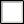 HAVE YOU SERVED IN THE U.S. ARMED FORCES? IF YES, YOU MUST SUPPLY A COPY OF YOUR DD214 (MEMBER COPY 4) WITH THIS APPLICATION AND COMPLETE THE FOLLOWINGINFORMATION.     YES    NO   NOT APPLICABLE IF YES, COMPLETE BELOW.IF YOU MEET THE REQUIREMENTS OF THE SELECTIVE SERVICE AND HAVE NOT REGISTERED, YOU CANNOT BE EMPLOYED WITH THE DEPARTMENT OF CORRECTIONS. ARE YOU REGISTERED WITH THE U.S. SELECTIVE SERVICE SYSTEM (AGE 18-25)?   YES  NO     NOT APPLICABLE IF YES, REGISTRATION NUMBER:HAVE YOU SERVED IN THE U.S. ARMED FORCES? IF YES, YOU MUST SUPPLY A COPY OF YOUR DD214 (MEMBER COPY 4) WITH THIS APPLICATION AND COMPLETE THE FOLLOWINGINFORMATION.     YES    NO   NOT APPLICABLE IF YES, COMPLETE BELOW.IF YOU MEET THE REQUIREMENTS OF THE SELECTIVE SERVICE AND HAVE NOT REGISTERED, YOU CANNOT BE EMPLOYED WITH THE DEPARTMENT OF CORRECTIONS. ARE YOU REGISTERED WITH THE U.S. SELECTIVE SERVICE SYSTEM (AGE 18-25)?   YES  NO     NOT APPLICABLE IF YES, REGISTRATION NUMBER:HAVE YOU SERVED IN THE U.S. ARMED FORCES? IF YES, YOU MUST SUPPLY A COPY OF YOUR DD214 (MEMBER COPY 4) WITH THIS APPLICATION AND COMPLETE THE FOLLOWINGINFORMATION.     YES    NO   NOT APPLICABLE IF YES, COMPLETE BELOW.IF YOU MEET THE REQUIREMENTS OF THE SELECTIVE SERVICE AND HAVE NOT REGISTERED, YOU CANNOT BE EMPLOYED WITH THE DEPARTMENT OF CORRECTIONS. ARE YOU REGISTERED WITH THE U.S. SELECTIVE SERVICE SYSTEM (AGE 18-25)?   YES  NO     NOT APPLICABLE IF YES, REGISTRATION NUMBER:HAVE YOU SERVED IN THE U.S. ARMED FORCES? IF YES, YOU MUST SUPPLY A COPY OF YOUR DD214 (MEMBER COPY 4) WITH THIS APPLICATION AND COMPLETE THE FOLLOWINGINFORMATION.     YES    NO   NOT APPLICABLE IF YES, COMPLETE BELOW.IF YOU MEET THE REQUIREMENTS OF THE SELECTIVE SERVICE AND HAVE NOT REGISTERED, YOU CANNOT BE EMPLOYED WITH THE DEPARTMENT OF CORRECTIONS. ARE YOU REGISTERED WITH THE U.S. SELECTIVE SERVICE SYSTEM (AGE 18-25)?   YES  NO     NOT APPLICABLE IF YES, REGISTRATION NUMBER:HAVE YOU SERVED IN THE U.S. ARMED FORCES? IF YES, YOU MUST SUPPLY A COPY OF YOUR DD214 (MEMBER COPY 4) WITH THIS APPLICATION AND COMPLETE THE FOLLOWINGINFORMATION.     YES    NO   NOT APPLICABLE IF YES, COMPLETE BELOW.IF YOU MEET THE REQUIREMENTS OF THE SELECTIVE SERVICE AND HAVE NOT REGISTERED, YOU CANNOT BE EMPLOYED WITH THE DEPARTMENT OF CORRECTIONS. ARE YOU REGISTERED WITH THE U.S. SELECTIVE SERVICE SYSTEM (AGE 18-25)?   YES  NO     NOT APPLICABLE IF YES, REGISTRATION NUMBER:HAVE YOU SERVED IN THE U.S. ARMED FORCES? IF YES, YOU MUST SUPPLY A COPY OF YOUR DD214 (MEMBER COPY 4) WITH THIS APPLICATION AND COMPLETE THE FOLLOWINGINFORMATION.     YES    NO   NOT APPLICABLE IF YES, COMPLETE BELOW.IF YOU MEET THE REQUIREMENTS OF THE SELECTIVE SERVICE AND HAVE NOT REGISTERED, YOU CANNOT BE EMPLOYED WITH THE DEPARTMENT OF CORRECTIONS. ARE YOU REGISTERED WITH THE U.S. SELECTIVE SERVICE SYSTEM (AGE 18-25)?   YES  NO     NOT APPLICABLE IF YES, REGISTRATION NUMBER:HAVE YOU SERVED IN THE U.S. ARMED FORCES? IF YES, YOU MUST SUPPLY A COPY OF YOUR DD214 (MEMBER COPY 4) WITH THIS APPLICATION AND COMPLETE THE FOLLOWINGINFORMATION.     YES    NO   NOT APPLICABLE IF YES, COMPLETE BELOW.IF YOU MEET THE REQUIREMENTS OF THE SELECTIVE SERVICE AND HAVE NOT REGISTERED, YOU CANNOT BE EMPLOYED WITH THE DEPARTMENT OF CORRECTIONS. ARE YOU REGISTERED WITH THE U.S. SELECTIVE SERVICE SYSTEM (AGE 18-25)?   YES  NO     NOT APPLICABLE IF YES, REGISTRATION NUMBER:HAVE YOU SERVED IN THE U.S. ARMED FORCES? IF YES, YOU MUST SUPPLY A COPY OF YOUR DD214 (MEMBER COPY 4) WITH THIS APPLICATION AND COMPLETE THE FOLLOWINGINFORMATION.     YES    NO   NOT APPLICABLE IF YES, COMPLETE BELOW.IF YOU MEET THE REQUIREMENTS OF THE SELECTIVE SERVICE AND HAVE NOT REGISTERED, YOU CANNOT BE EMPLOYED WITH THE DEPARTMENT OF CORRECTIONS. ARE YOU REGISTERED WITH THE U.S. SELECTIVE SERVICE SYSTEM (AGE 18-25)?   YES  NO     NOT APPLICABLE IF YES, REGISTRATION NUMBER:HAVE YOU SERVED IN THE U.S. ARMED FORCES? IF YES, YOU MUST SUPPLY A COPY OF YOUR DD214 (MEMBER COPY 4) WITH THIS APPLICATION AND COMPLETE THE FOLLOWINGINFORMATION.     YES    NO   NOT APPLICABLE IF YES, COMPLETE BELOW.IF YOU MEET THE REQUIREMENTS OF THE SELECTIVE SERVICE AND HAVE NOT REGISTERED, YOU CANNOT BE EMPLOYED WITH THE DEPARTMENT OF CORRECTIONS. ARE YOU REGISTERED WITH THE U.S. SELECTIVE SERVICE SYSTEM (AGE 18-25)?   YES  NO     NOT APPLICABLE IF YES, REGISTRATION NUMBER:HAVE YOU SERVED IN THE U.S. ARMED FORCES? IF YES, YOU MUST SUPPLY A COPY OF YOUR DD214 (MEMBER COPY 4) WITH THIS APPLICATION AND COMPLETE THE FOLLOWINGINFORMATION.     YES    NO   NOT APPLICABLE IF YES, COMPLETE BELOW.IF YOU MEET THE REQUIREMENTS OF THE SELECTIVE SERVICE AND HAVE NOT REGISTERED, YOU CANNOT BE EMPLOYED WITH THE DEPARTMENT OF CORRECTIONS. ARE YOU REGISTERED WITH THE U.S. SELECTIVE SERVICE SYSTEM (AGE 18-25)?   YES  NO     NOT APPLICABLE IF YES, REGISTRATION NUMBER:HAVE YOU SERVED IN THE U.S. ARMED FORCES? IF YES, YOU MUST SUPPLY A COPY OF YOUR DD214 (MEMBER COPY 4) WITH THIS APPLICATION AND COMPLETE THE FOLLOWINGINFORMATION.     YES    NO   NOT APPLICABLE IF YES, COMPLETE BELOW.DATES OF SERVICEFROM:	TO:BRANCH OF SERVICEBRANCH OF SERVICEBRANCH OF SERVICEBRANCH OF SERVICECURRENT / HIGHEST RANK HELDCURRENT / HIGHEST RANK HELDCURRENT / HIGHEST RANK HELDTYPE OF DISCHARGETYPE OF DISCHARGETYPE OF DISCHARGEH. VETERAN'S OR PARENTAL PREFERENCEH. VETERAN'S OR PARENTAL PREFERENCEH. VETERAN'S OR PARENTAL PREFERENCEH. VETERAN'S OR PARENTAL PREFERENCEH. VETERAN'S OR PARENTAL PREFERENCEH. VETERAN'S OR PARENTAL PREFERENCEH. VETERAN'S OR PARENTAL PREFERENCEH. VETERAN'S OR PARENTAL PREFERENCEH. VETERAN'S OR PARENTAL PREFERENCEH. VETERAN'S OR PARENTAL PREFERENCEH. VETERAN'S OR PARENTAL PREFERENCE I AM CLAIMING VETERAN'S PREFERENCE       I AM CLAIMING PARENTAL PREFERENCEIF YOU ARE A VETERAN, INCLUDE A COPY OF YOUR DD214 or NGB 22. YOU MAY ALSO CLAIM A PREFERENCE IF YOU ARE A SURVIVING SPOUSE OF A VETERAN.IN ORDER TO QUALIFY FOR PARENTAL PREFERENCE YOU MUST HAVE LEFT THE STATE WORKFORCE TO CARE FOR YOUNG CHILDREN AND BEEN A FULL-TIME HOMEMAKER AND CARETAKER OF CHILDREN UNDER THE AGE OF 10 AND WERE NOT OTHERWISE GAINFULLY EMPLOYED FOR A PERIOD OF AT LEAST 2 YEARS. I AM CLAIMING VETERAN'S PREFERENCE       I AM CLAIMING PARENTAL PREFERENCEIF YOU ARE A VETERAN, INCLUDE A COPY OF YOUR DD214 or NGB 22. YOU MAY ALSO CLAIM A PREFERENCE IF YOU ARE A SURVIVING SPOUSE OF A VETERAN.IN ORDER TO QUALIFY FOR PARENTAL PREFERENCE YOU MUST HAVE LEFT THE STATE WORKFORCE TO CARE FOR YOUNG CHILDREN AND BEEN A FULL-TIME HOMEMAKER AND CARETAKER OF CHILDREN UNDER THE AGE OF 10 AND WERE NOT OTHERWISE GAINFULLY EMPLOYED FOR A PERIOD OF AT LEAST 2 YEARS. I AM CLAIMING VETERAN'S PREFERENCE       I AM CLAIMING PARENTAL PREFERENCEIF YOU ARE A VETERAN, INCLUDE A COPY OF YOUR DD214 or NGB 22. YOU MAY ALSO CLAIM A PREFERENCE IF YOU ARE A SURVIVING SPOUSE OF A VETERAN.IN ORDER TO QUALIFY FOR PARENTAL PREFERENCE YOU MUST HAVE LEFT THE STATE WORKFORCE TO CARE FOR YOUNG CHILDREN AND BEEN A FULL-TIME HOMEMAKER AND CARETAKER OF CHILDREN UNDER THE AGE OF 10 AND WERE NOT OTHERWISE GAINFULLY EMPLOYED FOR A PERIOD OF AT LEAST 2 YEARS. I AM CLAIMING VETERAN'S PREFERENCE       I AM CLAIMING PARENTAL PREFERENCEIF YOU ARE A VETERAN, INCLUDE A COPY OF YOUR DD214 or NGB 22. YOU MAY ALSO CLAIM A PREFERENCE IF YOU ARE A SURVIVING SPOUSE OF A VETERAN.IN ORDER TO QUALIFY FOR PARENTAL PREFERENCE YOU MUST HAVE LEFT THE STATE WORKFORCE TO CARE FOR YOUNG CHILDREN AND BEEN A FULL-TIME HOMEMAKER AND CARETAKER OF CHILDREN UNDER THE AGE OF 10 AND WERE NOT OTHERWISE GAINFULLY EMPLOYED FOR A PERIOD OF AT LEAST 2 YEARS. I AM CLAIMING VETERAN'S PREFERENCE       I AM CLAIMING PARENTAL PREFERENCEIF YOU ARE A VETERAN, INCLUDE A COPY OF YOUR DD214 or NGB 22. YOU MAY ALSO CLAIM A PREFERENCE IF YOU ARE A SURVIVING SPOUSE OF A VETERAN.IN ORDER TO QUALIFY FOR PARENTAL PREFERENCE YOU MUST HAVE LEFT THE STATE WORKFORCE TO CARE FOR YOUNG CHILDREN AND BEEN A FULL-TIME HOMEMAKER AND CARETAKER OF CHILDREN UNDER THE AGE OF 10 AND WERE NOT OTHERWISE GAINFULLY EMPLOYED FOR A PERIOD OF AT LEAST 2 YEARS. I AM CLAIMING VETERAN'S PREFERENCE       I AM CLAIMING PARENTAL PREFERENCEIF YOU ARE A VETERAN, INCLUDE A COPY OF YOUR DD214 or NGB 22. YOU MAY ALSO CLAIM A PREFERENCE IF YOU ARE A SURVIVING SPOUSE OF A VETERAN.IN ORDER TO QUALIFY FOR PARENTAL PREFERENCE YOU MUST HAVE LEFT THE STATE WORKFORCE TO CARE FOR YOUNG CHILDREN AND BEEN A FULL-TIME HOMEMAKER AND CARETAKER OF CHILDREN UNDER THE AGE OF 10 AND WERE NOT OTHERWISE GAINFULLY EMPLOYED FOR A PERIOD OF AT LEAST 2 YEARS. I AM CLAIMING VETERAN'S PREFERENCE       I AM CLAIMING PARENTAL PREFERENCEIF YOU ARE A VETERAN, INCLUDE A COPY OF YOUR DD214 or NGB 22. YOU MAY ALSO CLAIM A PREFERENCE IF YOU ARE A SURVIVING SPOUSE OF A VETERAN.IN ORDER TO QUALIFY FOR PARENTAL PREFERENCE YOU MUST HAVE LEFT THE STATE WORKFORCE TO CARE FOR YOUNG CHILDREN AND BEEN A FULL-TIME HOMEMAKER AND CARETAKER OF CHILDREN UNDER THE AGE OF 10 AND WERE NOT OTHERWISE GAINFULLY EMPLOYED FOR A PERIOD OF AT LEAST 2 YEARS. I AM CLAIMING VETERAN'S PREFERENCE       I AM CLAIMING PARENTAL PREFERENCEIF YOU ARE A VETERAN, INCLUDE A COPY OF YOUR DD214 or NGB 22. YOU MAY ALSO CLAIM A PREFERENCE IF YOU ARE A SURVIVING SPOUSE OF A VETERAN.IN ORDER TO QUALIFY FOR PARENTAL PREFERENCE YOU MUST HAVE LEFT THE STATE WORKFORCE TO CARE FOR YOUNG CHILDREN AND BEEN A FULL-TIME HOMEMAKER AND CARETAKER OF CHILDREN UNDER THE AGE OF 10 AND WERE NOT OTHERWISE GAINFULLY EMPLOYED FOR A PERIOD OF AT LEAST 2 YEARS. I AM CLAIMING VETERAN'S PREFERENCE       I AM CLAIMING PARENTAL PREFERENCEIF YOU ARE A VETERAN, INCLUDE A COPY OF YOUR DD214 or NGB 22. YOU MAY ALSO CLAIM A PREFERENCE IF YOU ARE A SURVIVING SPOUSE OF A VETERAN.IN ORDER TO QUALIFY FOR PARENTAL PREFERENCE YOU MUST HAVE LEFT THE STATE WORKFORCE TO CARE FOR YOUNG CHILDREN AND BEEN A FULL-TIME HOMEMAKER AND CARETAKER OF CHILDREN UNDER THE AGE OF 10 AND WERE NOT OTHERWISE GAINFULLY EMPLOYED FOR A PERIOD OF AT LEAST 2 YEARS. I AM CLAIMING VETERAN'S PREFERENCE       I AM CLAIMING PARENTAL PREFERENCEIF YOU ARE A VETERAN, INCLUDE A COPY OF YOUR DD214 or NGB 22. YOU MAY ALSO CLAIM A PREFERENCE IF YOU ARE A SURVIVING SPOUSE OF A VETERAN.IN ORDER TO QUALIFY FOR PARENTAL PREFERENCE YOU MUST HAVE LEFT THE STATE WORKFORCE TO CARE FOR YOUNG CHILDREN AND BEEN A FULL-TIME HOMEMAKER AND CARETAKER OF CHILDREN UNDER THE AGE OF 10 AND WERE NOT OTHERWISE GAINFULLY EMPLOYED FOR A PERIOD OF AT LEAST 2 YEARS. I AM CLAIMING VETERAN'S PREFERENCE       I AM CLAIMING PARENTAL PREFERENCEIF YOU ARE A VETERAN, INCLUDE A COPY OF YOUR DD214 or NGB 22. YOU MAY ALSO CLAIM A PREFERENCE IF YOU ARE A SURVIVING SPOUSE OF A VETERAN.IN ORDER TO QUALIFY FOR PARENTAL PREFERENCE YOU MUST HAVE LEFT THE STATE WORKFORCE TO CARE FOR YOUNG CHILDREN AND BEEN A FULL-TIME HOMEMAKER AND CARETAKER OF CHILDREN UNDER THE AGE OF 10 AND WERE NOT OTHERWISE GAINFULLY EMPLOYED FOR A PERIOD OF AT LEAST 2 YEARS.I. RELATIVES WITHIN DEPARTMENT OF CORRECTIONSI. RELATIVES WITHIN DEPARTMENT OF CORRECTIONSI. RELATIVES WITHIN DEPARTMENT OF CORRECTIONSI. RELATIVES WITHIN DEPARTMENT OF CORRECTIONSI. RELATIVES WITHIN DEPARTMENT OF CORRECTIONSI. RELATIVES WITHIN DEPARTMENT OF CORRECTIONSI. RELATIVES WITHIN DEPARTMENT OF CORRECTIONSI. RELATIVES WITHIN DEPARTMENT OF CORRECTIONSI. RELATIVES WITHIN DEPARTMENT OF CORRECTIONSI. RELATIVES WITHIN DEPARTMENT OF CORRECTIONSI. RELATIVES WITHIN DEPARTMENT OF CORRECTIONSDO YOU HAVE RELATIVES NOW WORKING FOR THE MISSOURI DEPARTMENT OF CORRECTIONS (RELATIVES ARE DEFINED AS: SPOUSE, PARENT, CHILDREN, GRANDPARENTS, GRANDCHILDREN, SIBLINGS, FIRST COUSINS, IN-LAWS, AUNT, UNCLE, NEPHEW, NIECE - THIS INCLUDES ALL BLOOD, STEP AND FOSTER RELATIONSHIPS)?YES    NO IF YES, PLEASE COMPLETE BELOW.DO YOU HAVE RELATIVES NOW WORKING FOR THE MISSOURI DEPARTMENT OF CORRECTIONS (RELATIVES ARE DEFINED AS: SPOUSE, PARENT, CHILDREN, GRANDPARENTS, GRANDCHILDREN, SIBLINGS, FIRST COUSINS, IN-LAWS, AUNT, UNCLE, NEPHEW, NIECE - THIS INCLUDES ALL BLOOD, STEP AND FOSTER RELATIONSHIPS)?YES    NO IF YES, PLEASE COMPLETE BELOW.DO YOU HAVE RELATIVES NOW WORKING FOR THE MISSOURI DEPARTMENT OF CORRECTIONS (RELATIVES ARE DEFINED AS: SPOUSE, PARENT, CHILDREN, GRANDPARENTS, GRANDCHILDREN, SIBLINGS, FIRST COUSINS, IN-LAWS, AUNT, UNCLE, NEPHEW, NIECE - THIS INCLUDES ALL BLOOD, STEP AND FOSTER RELATIONSHIPS)?YES    NO IF YES, PLEASE COMPLETE BELOW.DO YOU HAVE RELATIVES NOW WORKING FOR THE MISSOURI DEPARTMENT OF CORRECTIONS (RELATIVES ARE DEFINED AS: SPOUSE, PARENT, CHILDREN, GRANDPARENTS, GRANDCHILDREN, SIBLINGS, FIRST COUSINS, IN-LAWS, AUNT, UNCLE, NEPHEW, NIECE - THIS INCLUDES ALL BLOOD, STEP AND FOSTER RELATIONSHIPS)?YES    NO IF YES, PLEASE COMPLETE BELOW.DO YOU HAVE RELATIVES NOW WORKING FOR THE MISSOURI DEPARTMENT OF CORRECTIONS (RELATIVES ARE DEFINED AS: SPOUSE, PARENT, CHILDREN, GRANDPARENTS, GRANDCHILDREN, SIBLINGS, FIRST COUSINS, IN-LAWS, AUNT, UNCLE, NEPHEW, NIECE - THIS INCLUDES ALL BLOOD, STEP AND FOSTER RELATIONSHIPS)?YES    NO IF YES, PLEASE COMPLETE BELOW.DO YOU HAVE RELATIVES NOW WORKING FOR THE MISSOURI DEPARTMENT OF CORRECTIONS (RELATIVES ARE DEFINED AS: SPOUSE, PARENT, CHILDREN, GRANDPARENTS, GRANDCHILDREN, SIBLINGS, FIRST COUSINS, IN-LAWS, AUNT, UNCLE, NEPHEW, NIECE - THIS INCLUDES ALL BLOOD, STEP AND FOSTER RELATIONSHIPS)?YES    NO IF YES, PLEASE COMPLETE BELOW.DO YOU HAVE RELATIVES NOW WORKING FOR THE MISSOURI DEPARTMENT OF CORRECTIONS (RELATIVES ARE DEFINED AS: SPOUSE, PARENT, CHILDREN, GRANDPARENTS, GRANDCHILDREN, SIBLINGS, FIRST COUSINS, IN-LAWS, AUNT, UNCLE, NEPHEW, NIECE - THIS INCLUDES ALL BLOOD, STEP AND FOSTER RELATIONSHIPS)?YES    NO IF YES, PLEASE COMPLETE BELOW.DO YOU HAVE RELATIVES NOW WORKING FOR THE MISSOURI DEPARTMENT OF CORRECTIONS (RELATIVES ARE DEFINED AS: SPOUSE, PARENT, CHILDREN, GRANDPARENTS, GRANDCHILDREN, SIBLINGS, FIRST COUSINS, IN-LAWS, AUNT, UNCLE, NEPHEW, NIECE - THIS INCLUDES ALL BLOOD, STEP AND FOSTER RELATIONSHIPS)?YES    NO IF YES, PLEASE COMPLETE BELOW.DO YOU HAVE RELATIVES NOW WORKING FOR THE MISSOURI DEPARTMENT OF CORRECTIONS (RELATIVES ARE DEFINED AS: SPOUSE, PARENT, CHILDREN, GRANDPARENTS, GRANDCHILDREN, SIBLINGS, FIRST COUSINS, IN-LAWS, AUNT, UNCLE, NEPHEW, NIECE - THIS INCLUDES ALL BLOOD, STEP AND FOSTER RELATIONSHIPS)?YES    NO IF YES, PLEASE COMPLETE BELOW.DO YOU HAVE RELATIVES NOW WORKING FOR THE MISSOURI DEPARTMENT OF CORRECTIONS (RELATIVES ARE DEFINED AS: SPOUSE, PARENT, CHILDREN, GRANDPARENTS, GRANDCHILDREN, SIBLINGS, FIRST COUSINS, IN-LAWS, AUNT, UNCLE, NEPHEW, NIECE - THIS INCLUDES ALL BLOOD, STEP AND FOSTER RELATIONSHIPS)?YES    NO IF YES, PLEASE COMPLETE BELOW.DO YOU HAVE RELATIVES NOW WORKING FOR THE MISSOURI DEPARTMENT OF CORRECTIONS (RELATIVES ARE DEFINED AS: SPOUSE, PARENT, CHILDREN, GRANDPARENTS, GRANDCHILDREN, SIBLINGS, FIRST COUSINS, IN-LAWS, AUNT, UNCLE, NEPHEW, NIECE - THIS INCLUDES ALL BLOOD, STEP AND FOSTER RELATIONSHIPS)?YES    NO IF YES, PLEASE COMPLETE BELOW.NAMENAMENAMERELATIONSHIPRELATIONSHIPRELATIONSHIPRELATIONSHIPPLACE OF WORKPLACE OF WORKPLACE OF WORKPLACE OF WORKDO YOU HAVE RELATIVES OR FRIENDS INCARCERATED IN A MISSOURI DEPARTMENT OF CORRECTIONS FACILITY OR SUPERVISED BY PROBATION AND PAROLE?      YES    NO IF YES, PLEASE COMPLETE BELOW.DO YOU HAVE RELATIVES OR FRIENDS INCARCERATED IN A MISSOURI DEPARTMENT OF CORRECTIONS FACILITY OR SUPERVISED BY PROBATION AND PAROLE?      YES    NO IF YES, PLEASE COMPLETE BELOW.DO YOU HAVE RELATIVES OR FRIENDS INCARCERATED IN A MISSOURI DEPARTMENT OF CORRECTIONS FACILITY OR SUPERVISED BY PROBATION AND PAROLE?      YES    NO IF YES, PLEASE COMPLETE BELOW.DO YOU HAVE RELATIVES OR FRIENDS INCARCERATED IN A MISSOURI DEPARTMENT OF CORRECTIONS FACILITY OR SUPERVISED BY PROBATION AND PAROLE?      YES    NO IF YES, PLEASE COMPLETE BELOW.DO YOU HAVE RELATIVES OR FRIENDS INCARCERATED IN A MISSOURI DEPARTMENT OF CORRECTIONS FACILITY OR SUPERVISED BY PROBATION AND PAROLE?      YES    NO IF YES, PLEASE COMPLETE BELOW.DO YOU HAVE RELATIVES OR FRIENDS INCARCERATED IN A MISSOURI DEPARTMENT OF CORRECTIONS FACILITY OR SUPERVISED BY PROBATION AND PAROLE?      YES    NO IF YES, PLEASE COMPLETE BELOW.DO YOU HAVE RELATIVES OR FRIENDS INCARCERATED IN A MISSOURI DEPARTMENT OF CORRECTIONS FACILITY OR SUPERVISED BY PROBATION AND PAROLE?      YES    NO IF YES, PLEASE COMPLETE BELOW.DO YOU HAVE RELATIVES OR FRIENDS INCARCERATED IN A MISSOURI DEPARTMENT OF CORRECTIONS FACILITY OR SUPERVISED BY PROBATION AND PAROLE?      YES    NO IF YES, PLEASE COMPLETE BELOW.DO YOU HAVE RELATIVES OR FRIENDS INCARCERATED IN A MISSOURI DEPARTMENT OF CORRECTIONS FACILITY OR SUPERVISED BY PROBATION AND PAROLE?      YES    NO IF YES, PLEASE COMPLETE BELOW.DO YOU HAVE RELATIVES OR FRIENDS INCARCERATED IN A MISSOURI DEPARTMENT OF CORRECTIONS FACILITY OR SUPERVISED BY PROBATION AND PAROLE?      YES    NO IF YES, PLEASE COMPLETE BELOW.DO YOU HAVE RELATIVES OR FRIENDS INCARCERATED IN A MISSOURI DEPARTMENT OF CORRECTIONS FACILITY OR SUPERVISED BY PROBATION AND PAROLE?      YES    NO IF YES, PLEASE COMPLETE BELOW.NAMENAMERELATIONSHIPRELATIONSHIPRELATIONSHIPRELATIONSHIPFACILITYFACILITYFACILITYDO YOU HAVE ANY CONTACT WITH THE OFFENDER?DO YOU HAVE ANY CONTACT WITH THE OFFENDER?  YES	   NO  YES	   NO  YES	   NO  YES	   NO  YES	   NO  YES	   NONAME (LAST, FIRST, MI):NAME (LAST, FIRST, MI):NAME (LAST, FIRST, MI):LAST 4 DIGITS OF SSN:J. ACKNOWLEDGEMENTJ. ACKNOWLEDGEMENTJ. ACKNOWLEDGEMENTJ. ACKNOWLEDGEMENTJ. ACKNOWLEDGEMENTBy signing below I understand and agree to the following:Pursuant to § 105.262 RSMo, a condition of continued employment with the State of Missouri is that employees file all state income tax returns and pay all state income taxes owed yearly. I understand that I must be in compliance with this law once offered a conditional appointment.I am willing to submit to a pre-employment drug test.I am willing to submit to a random drug test if required of my position.I have registered with the Selective Service (age 18-25).I am willing to work any shift, any assignment, with any days off, if required by my position.I am willing to work beyond my normally scheduled shift and work more than 40 hours in a work week when such work is deemed necessary for my position. I understand that I might be disciplined if I refuse to work as directed.The department provides compensatory time off instead of cash payment for overtime worked by employees in certain positions.I am willing to travel, if the position requires it.I agree to comply with all Department Policies and Procedures.I agree to comply with Department Procedure D2-7.8 Tuberculosis Testing for Staff, including Tuberculin skin testing.If required by my position, I am willing to use force when necessary (including deadly force), to prevent escape or avoid injury to an offender or staff member.I certify that the information contained in this application is correct to the best of my knowledge and I understand that falsification of this information is grounds for disqualification from the selection process or dismissal from employment. I authorize investigation of all statements contained in this application and hereby give the Department of Corrections permission to contact any party that may have information about my work record, educational history, military record, and any criminal record. I hereby waive any rights to review any information. This waiver of access includes all information the Department obtains throughout the application and selection process.Authorization to Release Information and Release from LiabilityI, the undersigned, hereby authorize the past or present employer, educational institution, military office, or criminal records office to release to the Department of Corrections any and all information contained in my:Work Record such as: attendance, performance, discipline and rehire eligibility;School Record;Military Record;Criminal Record;Other records needed by the hiring authority; including all information of a confidential or privileged nature and copies of same, if available.This information is to be used for the purpose of conducting a background investigation for confidential use by the Department of Corrections. I understand all information obtained with this release is of a confidential nature and will not be released to me.I hereby release you and your organization from liability or damage, which may result from furnishing the information requested above. Copies of this document carry the same authority as the original document and will remain in effect for one year from date of signature.By signing below I understand and agree to the following:Pursuant to § 105.262 RSMo, a condition of continued employment with the State of Missouri is that employees file all state income tax returns and pay all state income taxes owed yearly. I understand that I must be in compliance with this law once offered a conditional appointment.I am willing to submit to a pre-employment drug test.I am willing to submit to a random drug test if required of my position.I have registered with the Selective Service (age 18-25).I am willing to work any shift, any assignment, with any days off, if required by my position.I am willing to work beyond my normally scheduled shift and work more than 40 hours in a work week when such work is deemed necessary for my position. I understand that I might be disciplined if I refuse to work as directed.The department provides compensatory time off instead of cash payment for overtime worked by employees in certain positions.I am willing to travel, if the position requires it.I agree to comply with all Department Policies and Procedures.I agree to comply with Department Procedure D2-7.8 Tuberculosis Testing for Staff, including Tuberculin skin testing.If required by my position, I am willing to use force when necessary (including deadly force), to prevent escape or avoid injury to an offender or staff member.I certify that the information contained in this application is correct to the best of my knowledge and I understand that falsification of this information is grounds for disqualification from the selection process or dismissal from employment. I authorize investigation of all statements contained in this application and hereby give the Department of Corrections permission to contact any party that may have information about my work record, educational history, military record, and any criminal record. I hereby waive any rights to review any information. This waiver of access includes all information the Department obtains throughout the application and selection process.Authorization to Release Information and Release from LiabilityI, the undersigned, hereby authorize the past or present employer, educational institution, military office, or criminal records office to release to the Department of Corrections any and all information contained in my:Work Record such as: attendance, performance, discipline and rehire eligibility;School Record;Military Record;Criminal Record;Other records needed by the hiring authority; including all information of a confidential or privileged nature and copies of same, if available.This information is to be used for the purpose of conducting a background investigation for confidential use by the Department of Corrections. I understand all information obtained with this release is of a confidential nature and will not be released to me.I hereby release you and your organization from liability or damage, which may result from furnishing the information requested above. Copies of this document carry the same authority as the original document and will remain in effect for one year from date of signature.By signing below I understand and agree to the following:Pursuant to § 105.262 RSMo, a condition of continued employment with the State of Missouri is that employees file all state income tax returns and pay all state income taxes owed yearly. I understand that I must be in compliance with this law once offered a conditional appointment.I am willing to submit to a pre-employment drug test.I am willing to submit to a random drug test if required of my position.I have registered with the Selective Service (age 18-25).I am willing to work any shift, any assignment, with any days off, if required by my position.I am willing to work beyond my normally scheduled shift and work more than 40 hours in a work week when such work is deemed necessary for my position. I understand that I might be disciplined if I refuse to work as directed.The department provides compensatory time off instead of cash payment for overtime worked by employees in certain positions.I am willing to travel, if the position requires it.I agree to comply with all Department Policies and Procedures.I agree to comply with Department Procedure D2-7.8 Tuberculosis Testing for Staff, including Tuberculin skin testing.If required by my position, I am willing to use force when necessary (including deadly force), to prevent escape or avoid injury to an offender or staff member.I certify that the information contained in this application is correct to the best of my knowledge and I understand that falsification of this information is grounds for disqualification from the selection process or dismissal from employment. I authorize investigation of all statements contained in this application and hereby give the Department of Corrections permission to contact any party that may have information about my work record, educational history, military record, and any criminal record. I hereby waive any rights to review any information. This waiver of access includes all information the Department obtains throughout the application and selection process.Authorization to Release Information and Release from LiabilityI, the undersigned, hereby authorize the past or present employer, educational institution, military office, or criminal records office to release to the Department of Corrections any and all information contained in my:Work Record such as: attendance, performance, discipline and rehire eligibility;School Record;Military Record;Criminal Record;Other records needed by the hiring authority; including all information of a confidential or privileged nature and copies of same, if available.This information is to be used for the purpose of conducting a background investigation for confidential use by the Department of Corrections. I understand all information obtained with this release is of a confidential nature and will not be released to me.I hereby release you and your organization from liability or damage, which may result from furnishing the information requested above. Copies of this document carry the same authority as the original document and will remain in effect for one year from date of signature.By signing below I understand and agree to the following:Pursuant to § 105.262 RSMo, a condition of continued employment with the State of Missouri is that employees file all state income tax returns and pay all state income taxes owed yearly. I understand that I must be in compliance with this law once offered a conditional appointment.I am willing to submit to a pre-employment drug test.I am willing to submit to a random drug test if required of my position.I have registered with the Selective Service (age 18-25).I am willing to work any shift, any assignment, with any days off, if required by my position.I am willing to work beyond my normally scheduled shift and work more than 40 hours in a work week when such work is deemed necessary for my position. I understand that I might be disciplined if I refuse to work as directed.The department provides compensatory time off instead of cash payment for overtime worked by employees in certain positions.I am willing to travel, if the position requires it.I agree to comply with all Department Policies and Procedures.I agree to comply with Department Procedure D2-7.8 Tuberculosis Testing for Staff, including Tuberculin skin testing.If required by my position, I am willing to use force when necessary (including deadly force), to prevent escape or avoid injury to an offender or staff member.I certify that the information contained in this application is correct to the best of my knowledge and I understand that falsification of this information is grounds for disqualification from the selection process or dismissal from employment. I authorize investigation of all statements contained in this application and hereby give the Department of Corrections permission to contact any party that may have information about my work record, educational history, military record, and any criminal record. I hereby waive any rights to review any information. This waiver of access includes all information the Department obtains throughout the application and selection process.Authorization to Release Information and Release from LiabilityI, the undersigned, hereby authorize the past or present employer, educational institution, military office, or criminal records office to release to the Department of Corrections any and all information contained in my:Work Record such as: attendance, performance, discipline and rehire eligibility;School Record;Military Record;Criminal Record;Other records needed by the hiring authority; including all information of a confidential or privileged nature and copies of same, if available.This information is to be used for the purpose of conducting a background investigation for confidential use by the Department of Corrections. I understand all information obtained with this release is of a confidential nature and will not be released to me.I hereby release you and your organization from liability or damage, which may result from furnishing the information requested above. Copies of this document carry the same authority as the original document and will remain in effect for one year from date of signature.By signing below I understand and agree to the following:Pursuant to § 105.262 RSMo, a condition of continued employment with the State of Missouri is that employees file all state income tax returns and pay all state income taxes owed yearly. I understand that I must be in compliance with this law once offered a conditional appointment.I am willing to submit to a pre-employment drug test.I am willing to submit to a random drug test if required of my position.I have registered with the Selective Service (age 18-25).I am willing to work any shift, any assignment, with any days off, if required by my position.I am willing to work beyond my normally scheduled shift and work more than 40 hours in a work week when such work is deemed necessary for my position. I understand that I might be disciplined if I refuse to work as directed.The department provides compensatory time off instead of cash payment for overtime worked by employees in certain positions.I am willing to travel, if the position requires it.I agree to comply with all Department Policies and Procedures.I agree to comply with Department Procedure D2-7.8 Tuberculosis Testing for Staff, including Tuberculin skin testing.If required by my position, I am willing to use force when necessary (including deadly force), to prevent escape or avoid injury to an offender or staff member.I certify that the information contained in this application is correct to the best of my knowledge and I understand that falsification of this information is grounds for disqualification from the selection process or dismissal from employment. I authorize investigation of all statements contained in this application and hereby give the Department of Corrections permission to contact any party that may have information about my work record, educational history, military record, and any criminal record. I hereby waive any rights to review any information. This waiver of access includes all information the Department obtains throughout the application and selection process.Authorization to Release Information and Release from LiabilityI, the undersigned, hereby authorize the past or present employer, educational institution, military office, or criminal records office to release to the Department of Corrections any and all information contained in my:Work Record such as: attendance, performance, discipline and rehire eligibility;School Record;Military Record;Criminal Record;Other records needed by the hiring authority; including all information of a confidential or privileged nature and copies of same, if available.This information is to be used for the purpose of conducting a background investigation for confidential use by the Department of Corrections. I understand all information obtained with this release is of a confidential nature and will not be released to me.I hereby release you and your organization from liability or damage, which may result from furnishing the information requested above. Copies of this document carry the same authority as the original document and will remain in effect for one year from date of signature.SIGNATURESIGNATUREDATEFULL SOCIAL SECURITY NUMBERFULL SOCIAL SECURITY NUMBER